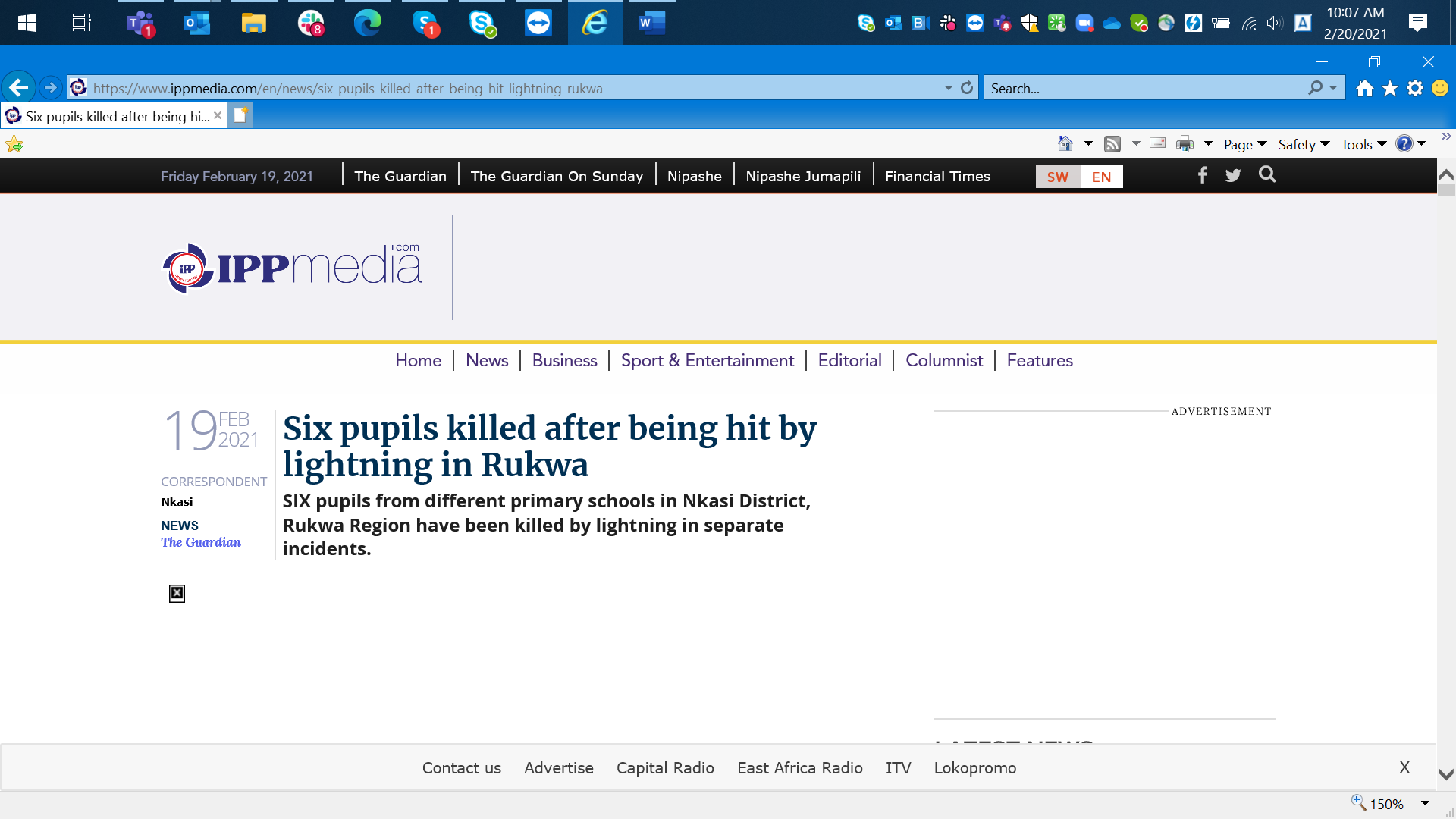 https://www.ippmedia.com/en/news/six-pupils-killed-after-being-hit-lightning-rukwa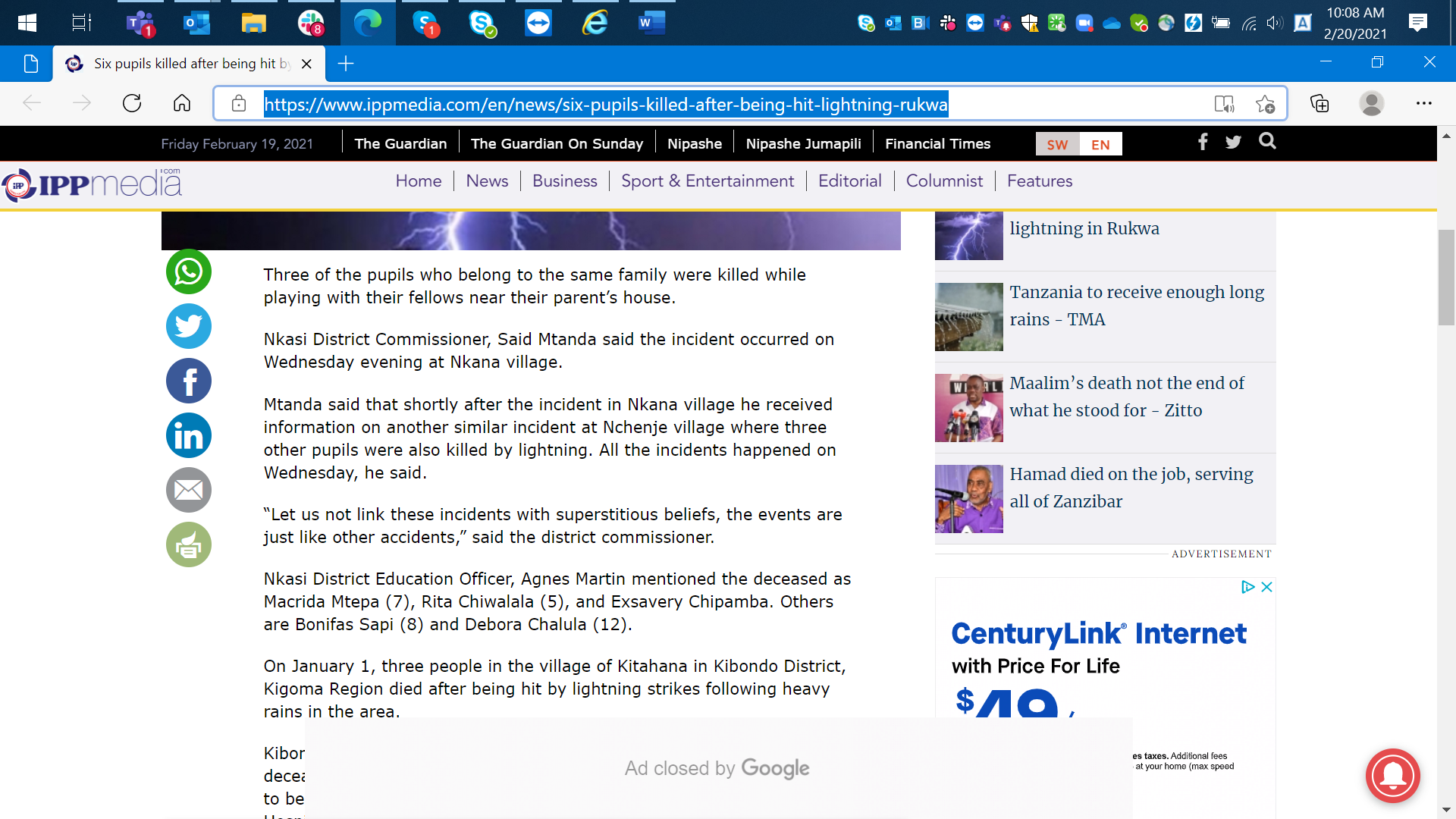 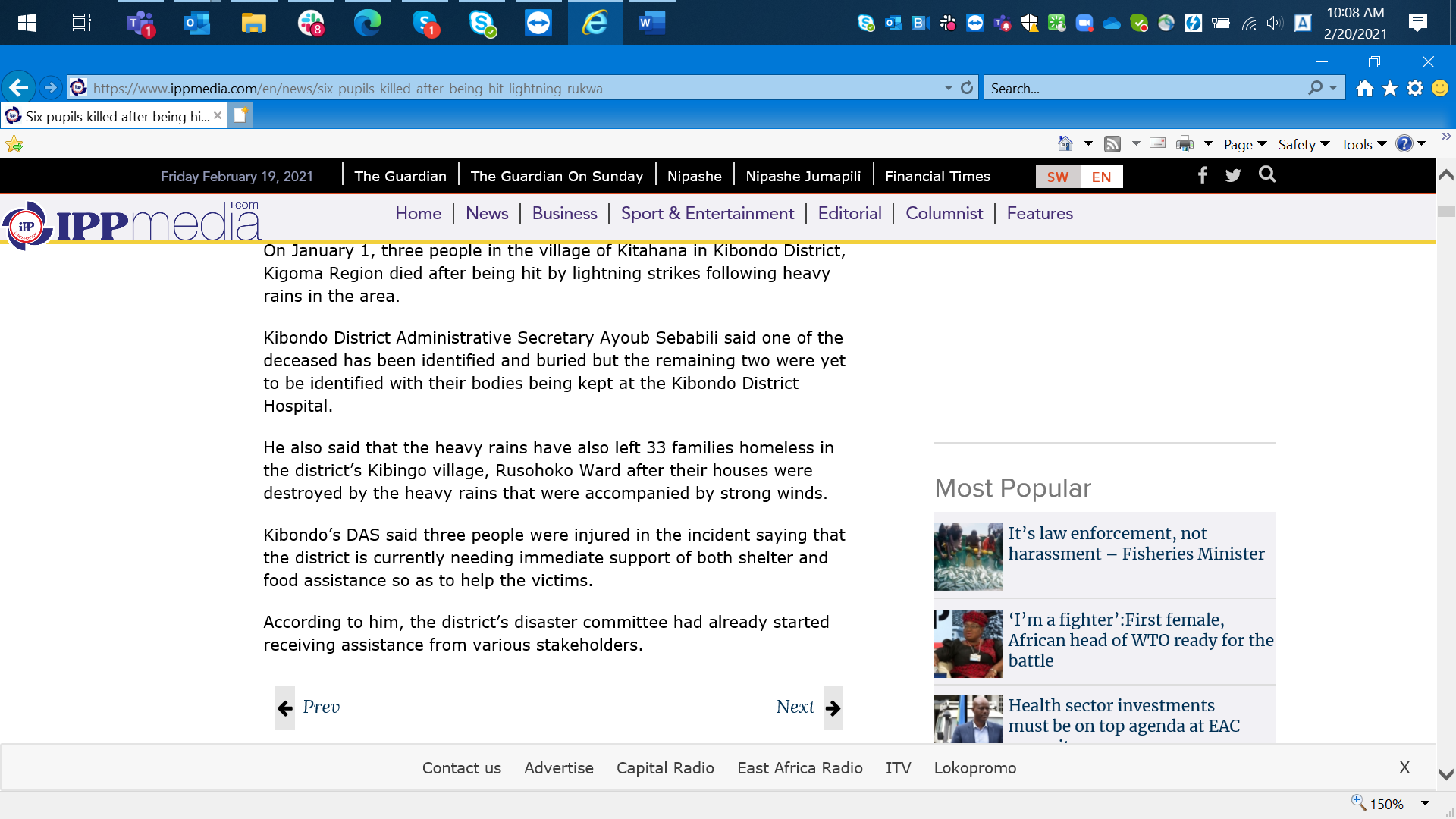 